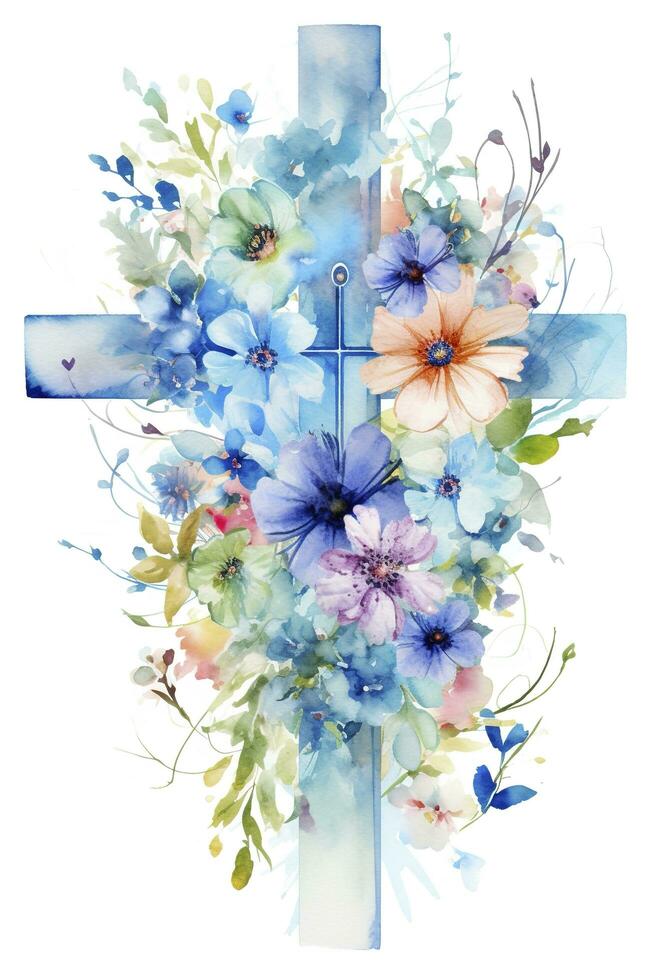 He Is Risen EASTER SUNDAY9:00 am           March 31, 2024Christ is Risen!  Alleluia!  Alleluia!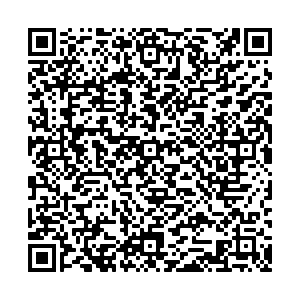 ANOTHER WAY TO MAKE A DONATION QR Code linked to donate to Grace Lutheran Church!  Wow!  Quick and easy!MENS AND WOMENS BIBLE STUDY  Men’s Bible Study-ARC Lanes at 7am, Women’s Bible Study-10am at Grace LutheranBell Choir – Mondays at 6pm in overflow.  Members needed.Youth Choir Wednesdays at 3:30 pmPleasant View Cemetery Assn. Annual meeting will be held Tuesday, April 2 at 7:00 pm, Grace Lutheran Church in the Social room.GRACE LUTHERAN CHURCH (ELCA)110 E Third Ave.   Ada, MN 56510  (218) 784-4010     graceada@loretel.netMinisters:  The CongregationJack Carlson, Pastor                                                  Wanda Rosenberger, Office Manager    Brenda Wagner, Christian Education                         Liz Vaughn, Financial Secretary                                         Dale Andersen, Custodian*Today’s radio broadcast is in celebration of our risen Lord from Tom & Marcie Hanson.*Today’s altar flowers are in memory of Lily Rolczynski, Mr. & Mrs. Ole Storslee, Mr. & Mrs. Charlie Storslee, Thorvold Storslee, Elmer Rusten and Doris Rusten Rolczynski from the Rolczynski/Storslee Altar Flower Fund.Please enter in silence                                                                                                               Patti Steen, OrganistTRUMPET PROCLAMATION                                     Gordon Ramstad & Suzy Olson, Trumpet* GREETINGP Alleluia!  Christ is risen!      C Christ is risen indeed!  Alleluia!P The grace of our Lord Jesus Christ, the love of God and the communion of the Holy    Spirit be with you all.     C And also with you.*PROCESSIONAL HYMN          “Lift High the Cross”                                      ELW #660Refrain:  Lift high the cross, the love of Christ proclaim                Till all the world adore his sacred name.Come Christians, follow where our captain trod.Our king victorious, Christ, the Son of God.  (refrain)All newborn servants of the CrucifiedBear on their brows the seal of him who died.  (refrain)O Lord, once lifted on the glorious tree,As thou hast promised, draw us all to thee.  (refrain)So shall our song of triumph ever be;Praise to the Crucified for victory!  (refrain)P The Lord be with you.  C And also with you.P Let us pray,* PRAYER OF THE C O God, you gave your only Son to suffer death on the cross for our redemption, and by his glorious resurrection you delivered us from the power of death. Make us die every day to sin, that we may live with him forever in the joy of the resurrection, through your Son, Jesus Christ our Lord, who lives and reigns with you and the Holy Spirit, one God, now and forever.  Amen.SPECIAL MUSIC                                “Because He Lives!”                                         Sr. ChoirFIRST LESSON: Acts 10:34-43Peter began to speak to [the people]: “I truly understand that God shows no partiality, but in every nation anyone who fears him and does what is right is acceptable to him.  You know the message he sent to the people of Israel, preaching peace by Jesus Christ—he is Lord of all.  That message spread throughout Judea, beginning in Galilee after the baptism that John announced:  how God anointed Jesus of Nazareth with the Holy Spirit and with power; how he went about doing good and healing all who were oppressed by the devil, for God was with him.  We are witnesses to all that he did both in Judea and in Jerusalem. They put him to death by hanging him on a tree; but God raised him on the third day and allowed him to appear, not to all the people but to us who were chosen by God as witnesses, and who ate and drank with him after he rose from the dead.  He commanded us to preach to the people and to testify that he is the one ordained by God as judge of the living and the dead.  All the prophets testify about him that everyone who believes in him receives forgiveness of sins through his name.”L  The Word of the Lord.   C  Thanks be to God.PSALM: Psalm 118:1–2, 14–24L Give thanks to the LORD, for the LORD is good; God's mercy endures forever.C  Let Israel now declare, "God's mercy endures forever."L  The LORD is my strength and my song, and has become my salvation.C  Shouts of rejoicing and salvation echo in the tents of the righteous: "The right     hand of the LORD acts valiantly!L  The right hand of the LORD is exalted! The right hand of the LORD acts valiantly!"C  I shall not die, but live, and declare the works of the LORD.   L  The LORD indeed punished me sorely, but did not hand me over to death.C  Open for me the gates of righteousness; I will enter them and give thanks to the     LORD.L  "This is the gate of the LORD; here the righteous may enter."C  I give thanks to you, for you have answered me and you have become my     salvation. L  The stone that the builders rejected has become the chief cornerstone.C  By the LORD has this been done; it is marvelous in our eyes.L  This is the day that the LORD has made; let us rejoice and be glad in it. SECOND LESSON:  1 Corinthians 15:1-11Now I would remind you, brothers and sisters, of the good news that I proclaimed to you, which you in turn received, in which also you stand, through which also you are being saved, if you hold firmly to the message that I proclaimed to you—unless you have come to believe in vain. For I handed on to you as of first importance what I in turn had received: that Christ died for our sins in accordance with the scriptures, and that he was buried, and that he was raised on the third day in accordance with the scriptures, and that he appeared to Cephas, then to the twelve.  Then he appeared to more than five hundred brothers and sisters at one time, most of whom are still alive, though some have died.  Then he appeared to James, then to all the apostles.  Last of all, as to one untimely born, he appeared also to me.  For I am the least of the apostles, unfit to be called an apostle, because I persecuted the church of God.  But by the grace of God I am what I am, and his grace toward me has not been in vain. On the contrary, I worked harder than any of them—though it was not I, but the grace of God that is with me.  Whether then it was I or they, so we proclaim and so you have come to believe.L  The Word of the Lord.   C  Thanks be to God.* GOSPEL ACCLAMATION Alleluia, Lord, to whom shall we go?  You have the words of eternal life.  Alleluia, alleluia!* THE GOSPEL: Mark 16:1-8P  The Holy Gospel according to Mark   C  Glory to you, O Lord.When the sabbath was over, Mary Magdalene, and Mary the mother of James, and Salome bought spices, so that they might go and anoint [Jesus’ body].  And very early on the first day of the week, when the sun had risen, they went to the tomb.  They had been saying to one another, “Who will roll away the stone for us from the entrance to the tomb?”  When they looked up, they saw that the stone, which was very large, had already been rolled back.  As they entered the tomb, they saw a young man, dressed in a white robe, sitting on the right side; and they were alarmed.  But he said to them, “Do not be alarmed; you are looking for Jesus of Nazareth, who was crucified. He has been raised; he is not here. Look, there is the place they laid him.  But go, tell his disciples and Peter that he is going ahead of you to Galilee; there you will see him, just as he told you.”  So they went out and fled from the tomb, for terror and amazement had seized them; and they said nothing to anyone, for they were afraid.P  The Gospel of the Lord.    C  Praise to you, O Christ.HYMN                             “Now All The Vault of Heaven Resounds”                    ELW #367Now all the vault of heav’n resounds in praise of love that still abounds;“Christ has triumphed! He is living!  Sing, choirs of angels, loud and clear!Repeat their song of glory here; “Christ has triumphed! He is living! Alleluia, alleluia, Alleluia!    Eternal is the gift he brings, therefore our heart with rapture sings:“Christ has triumphed! He is living! Now still he comes to give us lifeAnd by his presence stills all strife.  “Christ has triumphed! He is living!” Alleluia, alleluia, Alleluia!   Oh, fill us, Lord, with dauntless love; set heart and will on things aboveThat we conquer through your triumph; grant grace sufficient for life’s dayThat by our lives we truly say; “Christ has triumphed! He is living!” Alleluia, alleluia, Alleluia!    Adoring praises now we bring and with the heavn’ly blessed sing;“Christ has triumphed!  Alleluia! Be to the Father, and our Lord,To Spirit blest, most holy God, all the glory, never ending!  Alleluia, alleluia, Alleluia!     SERMON                                                                                                       Pr. Jack CarlsonHYMN OF THE                   “Jesus Christ is Risen Today”                             ELW #365Jesus Christ is ris’n today, Alleluia! Our triumphant holy day, Alleluia!Who did once upon the cross, Alleluia! Suffer to redeem our loss. Alleluia!Hymns of praise then let us sing, Alleluia! Unto Christ, our heav’nly king, Alleluia!Who endured the cross and grave, Alleluia! Sinners to redeem and save, Alleluia!But the pains which he endured, Alleluia! Our salvation have procured, Alleluia!Now above the sky he’s king, Alleluia! Where the angels ever sing, Alleluia!Sing we to our God above, Alleluia! Praise eternal as his love; Alleluia!Praise him all you heav’nly host, Alleluia! Father, Son and Holy Ghost, Alleluia!CONFESSION OF FAITH (Apostles Creed)PRAYERS OF INTERCESSION    L  God of grace,   C hear our prayer.OFFERTORY                                 “I Know that my Redeemer Lives”   vs 5-8              ELW #619He lives to bless me with his love; he lives to plead for me above;He lives my hungry soul to feed; he lives to help in time of need.He lives, my kind, wise, heav’nly friend; he lives and loves me to the end.He lives, and while he lives, I’ll sing, he lives, my prophet, priest and king!He lives and grants me daily breath; he lives, and I shall conquer death;He lives my mansion to prepare; he lives to bring me safely there.He lives, all glory to his name! He lives, my Savior, still the same;What joy this blest assurance gives; I know that my Redeemer lives!         (Ushers please bring the offering forward as the RESPONSE is sung)OFFERTORY RESPONSE              “Create in Me a Clean Heart”                                    ELW #186                                                                              MEALTHE WORDS OF INSTITUTIONTHE LORD’S PRAYEROur Father, who art in heaven, hallowed by thy name, thy kingdom come, thy will be done, on earth as it is in heaven.Give us this day our daily bread; and forgive us our trespasses,As we forgive those who trespass against us;And lead us not into temptation, but deliver us from evil.For thine is the kingdom, and the power, and the glory, forever and ever.  Amen. “Lamb of God”Lamb of God you take away the sins of the world, have mercy on us.Lamb of God you take away the sins of the world, have mercy on us.Lamb of God you take away the sins of the world, grant us peace.INVITATIONCOMMUNION HYMN                  “The Day of Resurrection”                               ELW #361The day of resurrection! Earth, tell it our abroad, The Passover of gladness, the Passover of God.From death to life eternal, from sin’s dominion free,Our Christ has brought us over with hymns of victory.Let hearts be purged of evil that we may see arightThe Lord in rays eternal of resurrection light,And list’ning to his accents, may hear, so calm and plain,His own “All hail!” and hearing may raise the glad refrain.Now let the heav’ns be joyful, let earth its song begin,The round world keep high triumph and all that is there-in.Let all things, seen and unseen, their notes of gladness blend;For Christ the Lord has risen, our joy that has no end!All praise to God the Father, all praise to Christ the Son,All praise to God the Spirit, eternal Three in One!Let all the ransomed number fall down before the throne,And honor, pow’r, and glory ascribe to God alone!                                                  “Hallelujah! Jesus Lives!”                               ELW #380 Hallelujah! Jesus lives! He is now the Living One;from the gloomy halls of death Christ, the conqueror, has gone,bright forerunner to the skies of his people, yet to rise.Jesus lives! Why do you weep? Why that sad and mournful sigh?Christ who died our brother here lives our brother still on high,lives forever to bestow blessings on his church below.Jesus lives! And thus, my soul, life eternal waits for you;joined to Christ, your living head, where he is, you shall be too;with the Lord, at God’s right hand, as a victor you shall stand.Jesus lives! Let all rejoice.  Praise him, ransomed of the earth.Praise him in a nobler song, cherubim of heav’nly birth.Praise the victor king, whose sway sin and death and hell obey.Hallelujah! Angels, sing! Join with us in hymns of praise.Let your chorus swell the strain which our feebler voices raise.Glory to our God above and on earth his peace and love!                                                  “Christ is Risen, Alleluia!”                               ELW #382Christ is risen! Alleluia! Risen our victorious head!Sing his praises! Alleluia! Christ is risen from the dead!Gratefully our hearts adore him as his light once more appears;bowing down in joy before him, rising up from griefs and tears.Christ is risen! All the sadness of our Lenten fast is o’er;through the open gates of gladness he returns to life once more,death and hell before him bending see him rise, the victor now,angels on his steps attending, glory round his wounded brow. Christ is risen! All the sorrow that last evening round him layNow has found a glorious morrow in the rising of today.See the grave its first-fruits giving, springing up from holy ground;Christ was dead, but now is living; he was lost, but he is found.Christ is risen! Hence-forth never death or hell shall us enthrall.We are Christ’s in him forever we have triumphed over all.All the doubting and dejection of our trembling hearts have ceased,Hail the day of resurrection! Let us rise and keep the feast.PRAYER AFTER COMMUNIONP  Life-giving God, in the mystery of Christ's resurrection you send light to conquer darkness, water to give new life, and the bread of life to nourish your people. Send us forth as witnesses to your Son's resurrection, that we may show your glory to all the world, through Jesus Christ, our risen Lord.C  Amen.BENEDICTIONRECESSIONAL HYMN                    “Thine is the Glory”                                       ELW #376Thine is the glory, risen, conqu’ring Son; endless is the vict’ry thou o’er death hast won!Angels in bright raiment rolled the stone away, kept the folded grave clothes where thy body lay.ChorusThine is the glory, risen, conqu’ring Son; endless is the vict’ry thou o’er death hast won!Lo, Jesus meets thee, risen from the tomb! Lovingly he greets thee, scatters fear and gloom; let his church with gladness hymns of triumph sing, for the Lord now liveth; death hath lost its sting!  ChorusNo more we doubt thee, glorious Prince of life; life is naught without thee; aid us in our strife; make us more than conqu’rors, through thy deathless love; bring us safe through Jordan to thy home above.  ChorusPOSTLUDE                                                                                                           Patti Steen, Organist 